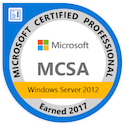 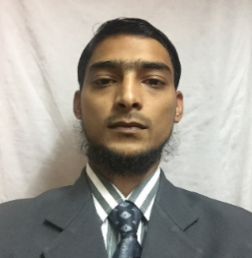 Driven by: Microsoft Certified EngineerRASOOLMEHDI .N. BUDDEBHAI Mobile	: +91-9164786007Email	: Rasool.buddebhai@outlook.comAddress	: 1049/1, 3rdAcross, Azad Nagar,  Belgaum–590016, Karnataka-IndiaObjective:Seeking middle level assignments in IT Support, System Administration, Helpdesk, Service desk or Customer Support  with an esteemed organization in the IT Sector with service desk tools like BMC Remedy & Service Now with the Industries like Oil Field, Education, IT & Hospitality.Currently associated with Imagine Computers as Field Support to Local Schools as per SLA from April 2017Summary:Specialized in maintaining servers and clients as well as resolving all service problems.Possess excellent organizational, communication, analytical and troubleshooting skills.An accomplished professional with 7 Years of experience in the arena of IT Support, CCTV, Projection, AV-DV setup, System Administration, Networking, and Troubleshooting at Cloud Environment with reputed Organization on Projects.Experience in installation, administration of LAN, WAN, Windows WS, PCs, Servers, Cisco Switches/Routers, SCCM, Access control systems & MS applications, Image Preparation.Handle customer escalations and serve as the escalation point for all cases.Identify/implement diagnostic & monitoring tools for Health check of Servers, Survey and Report generating to increase efficiency & effectiveness of support and risk management. Implementation from scope management to activity sequencing, effort & cost estimation. Educational Qualifications:Certifications:Microsoft Certified Engineer earned in March 2017.MCE - Certification No: G043 - 1384		Microsoft Certified Solutions Associate earned in March 2017MCSA – Certification No: G047 – 1977	Achievements:Online Training completed for ITIL Foundation V3 2015Internationally Certified by APPIN TECHNOLOGY LAB for IT Security & Ethical Hacking (ISEH) From IADL, U.K. in 2014Training completed of Redhat Certified Engineer (RHCE) with A+ grade, from Rooman Institute of Technology  in 2015Professional Experiences:Service Desk Analyst – L2 (Managed Services)Firm 	: GBM Dubai  	Sponsor: Al-FuttaimPeriod	: Oct 2016 – Feb 2017Project 	: Dubai Parks & ResortsIT Support Engineer (Managed Services)Firm	: DIYAR UNIDTED Co. Kuwait                                  	Period	: Oct 2015 – Mar 2016Project 	: Al- KHAFJI Joint Operations, Kuwait – KSAProject 	: The Public Authority for Applied Education and Training, Kuwait (PAAET-Ministry ) System Administrator / Support Engineer	Firm	: Leaf Optimal Solution					Period	: Aug 2011 – July 2015	Location	: Belgaum IndiaFront Desk Executive	Firm	: Bramf Mechaline				Period	: Nov 2007 – Jun 2011	Location	: Belgaum IndiaTeamwork:In my professional career I have been involved to manage bottom and middle line in different job positions. Preparing  schedule, assigning duties and roles with work breakdown structure. Listening subordinates and understanding their work needs. Taking  decisions to meet schedule goals and deadlines.Communication: Working  in the global environment. Meeting with the different nationalities personals and discussing fields of interest, exchanging views, Delivering and achieving objectives.Numerical and complex problem solving skills. Furthermore, I have been used these skills in different projects and jobs by manage staff and defining their requirements then putting all together.Personal Dossier:Date of Birth	: 10th Oct 1989Marital status	: SingleNationality	: Indian			Father’s name	: Nyamatullah .K. Buddebhai		Languages	: English, Hindi, Urdu, Kannada, Marathi & Basic ArabicPassport Details:Passport Number	: J8435795		Date of Issue                       	: 19/08/2011Place of Issue		: Bangalore		Date of Expiry                    	: 18/08/2021Declaration:The above statements are true to the best of my knowledge and belief.CourseUniversity/BoardInstitutionsYearGradePUCDepartment of Pre- University EducationRaja Lakamgauda Science College200751.5%HSCSSLC BoardSt Anthony’s High  Kannada School200584.16%